Overview: Monkeypox is an emerging viral disease, but the risk of infection in the workplace is very low. Some precautions, however, are considered for non-healthcare and non-isolation housing custodial work, since monkeypox can be spread via contact with contaminated linen and other surfaces that make contact with the skin.  Monkeypox is more of a contact-transmission exposure risk, not so much an aerosol exposure risk (like COVID-19).  Review general monkeypox information in the provided links below.Instructions: Review, “Task Description”, “Type of Hazard” questions, follow “Type of Control” recommendations.Additional Information: UHS Monkeypox InformationCDC Monkeypox InformationContributors:	Patrick Kaulback - EH&SStephanie Ngan - Safety Officer, Division of Student AffairsMark Kinnard - Director, RSSP Custodial ServicesCreated:	August 12, 2022JSA Library Number:	HCS-MIP-01For more information about this JSA, contact EHS@berkeley.edu.Restroom CleaningContact with  contaminated surfacesToilet seats, appliance handles, door handlesPPE including: Disposable gloves, uniform with long-sleeved shirt or optional Tyvek suit Surface disinfection with approved disinfectant (can be same one used for COVID-19 or other from EPA List QWaste HandlingDispersion of shedded lesionsWaste containers may contain items that have been in contact with an infected person’s skin.Do not shake waste containersSeal trash bags before handling themPPE including: face covering  or voluntary N95 use; disposable gloves, long-sleeved shirt, or optional Tyvek suit3.   General Facility CleaningDry Sweeping, Dusting, VacuumingAirborne dispersion of infected particles during dry methods of cleaning.  Not a significant hazard in the workplace outside of isolation housing and healthcare facilities.  Community prevalence of monkeypox is very low.Use wet-cleaning methods that avoid creating airborne particles, e.g. mopping, spray wipe, damp cloth, etc.Use vacuums equipped with HEPA filtersPPE including: face covering  or voluntary N95 use; disposable gloves, long-sleeved shirt, or optional Tyvek suit4.  Linen Handling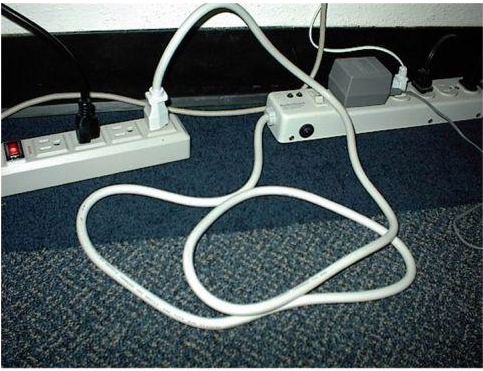 Dispersion of shedded lesions and contact with contaminated linensMainly a hazard in isolation housing and healthcare facilities for linens such as bedding, towels, cloth napkins.Table linens are a low risk, but all linens should be handled in the same way.Do not shake soiled linensTransport soiled linens in closed bagsRoutine washing/drying is appropriatePPE including: face covering or voluntary N95, safety glasses, disposable gloves, long-sleeved shirt, or optional Tyvek suit.Wash hands after task5.  Laundry Room ServiceDispersion of shedded lesions in soiled linens/clothingExposure risks may come from handling linen/clothing left behind from unknown sources, and from cleaning laundry rooms with dry methods such as sweeping, dusting, and vacuuming.
Do not disturb unknown linens left behind by others if possible.When handling linens/clothing, do not shake themIf linens/clothing will be thrown away, put them in a plastic trash bag, seal it, and put it in a landfill container.Wear PPE including: face covering or voluntary N95, disposable gloves, safety glasses, long-sleeved shirt, or optional Tyvek suit.Use wet-cleaning methods such as mopping, surface sprays, damp cloths, etc.Use vacuums with HEPA filtersDisinfect potentially contaminated surfaces with approved disinfectant from EPA List Q.